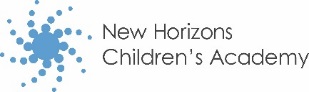 Children First – Aspire – Challenge – AchieveHeadteacher: Mrs J MurphyPark Crescent, Chatham, Kent, ME4 6NR  –  Tel: 01634 336565  –  WWW.NEWHORIZONS-CA.ORG.UKClassroom TeacherExperience in Upper KS2 is desirableEmployer: New Horizons Children’s AcademySalary: Main Pay ScaleLocation: Chatham, KentStart Date: January 2018Closing Date of Position: Friday 13th October 2017Interviews: w/c 16th October 2017Ofsted May 2017 – “Good in all areas”An exciting opportunity to join a new school, work with brand new facilities and for you to grasp the opportunity to influence and shape the vision of our Academy.New Horizons Children’s Academy opened in September 2014 with only four classes, we have now grown to deliver a fantastic education to nearly 500 children from the local community and we will be growing until 2020. Our classrooms are brand new and we have many exciting opportunities for teachers who are keen to develop their career.As part of The Thinking Schools Academy Trust, we benefit from working cohesively as a family of schools for the benefit of our children, and for the adults who work here too. The Trust supports with planning, trips, events, CPD and much more to ensure that all of our teachers are fully supported, enabling them to ensure that they can deliver the best learning that we can offer. Our mission is to “transform life chances”; at The Thinking Schools Academy Trust, we believe education has the power to change lives and children only have one chance to get this right. To ensure all our academies focus on our mission school leaders translated our mission to core values that would be demonstrated and evident in all our Academies:Child First, Aspire, Challenge, AchieveWhat you will need to succeed:You will have QTS and recent experience of working within a Primary setting, preferably with experience in Upper KS2. You will be dedicated to ensure that all of our children achieve their very best, be passionate about teaching and learning and have a positive outlook and interpersonal skills. We want to employ teachers who have Good or Outstanding practice, along with high expectations for yourself and the children. We want to employ teachers who are a great team member and are keen to seek CPD, an aspiring leader of learning and be happy to grasp exciting opportunities and contribute to the values, ethos and the development of our new school.What you will get in return from New Horizons Children’s Academy:The opportunity to work with happy and well behaved children who are excited about learning, working with parents who are supportive of our school values and ethos. A vast support network from senior leaders and other teachers within the school and our trust, our teachers regularly get the opportunity to meet and share best practice with the relevant year group teachers of the other 4 Medway Primary Schools within our trust.As a teacher at The Thinking Schools Academy Trust you can also benefit from an internationally accredited pedagogy approach to thinking and learning, which has been proven to enhance classroom practice. We can offer excellent CPD opportunities, particularly through the New Horizons Teaching School’s alliance, which also offers a great support network for our staff. Our facilities are brand new and the school building offers lots of space and intervention and breakout areas. We also have three playgrounds.Teachers who join our happy and friendly academy can also benefit from a discounted price of the TSAT gym, which is conveniently located on our school site. What you need to do now:If you are interested in working in a brand new school, benefitting from a supportive network of teachers across our large academy and our Trust and you are keen to progress your career then please apply today!We strongly encourage any teachers who may be interested in working at our school to call our Office Manager, Kerry Masters, to book a no-pressure tour of the school and to meet some of our staff. We also encourage any early applications and we reserve the right to close the vacancy early if we suitable candidate is found. We are committed to safeguarding and promoting the welfare of children and young people and expect all staff and volunteers to share this commitment. This post is subject to an enhanced DBS check.